Union particulière pour la classification internationale des éléments figuratifs des marques (Union de Vienne)Comité d’expertsHuitième sessionGenève, 1er – 3 février 2021PROJET D’ORDRE DU JOURétabli par le SecrétariatOuverture de la sessionÉlection d’un président et de deux vice-présidentsAdoption de l’ordre du jour
	Voir le présent document.Examen des propositions de modifications et de compléments à apporter à la huitième édition de la classification de Vienne
		Voir le projet VE082.Outils informatiques se rapportant à la classification de VienneÉvolutions futures de la classification de Viennea)	Résultats du questionnaire de 2018
Voir le projet VE082.b)	Procédures pour la présentation de propositions sur le forum électronique
Voir le projet VE082.c)	Fréquence des sessions du comité d’experts
Voir le projet VE082.Prochaine session du comité d’expertsClôture de la session[Fin du document]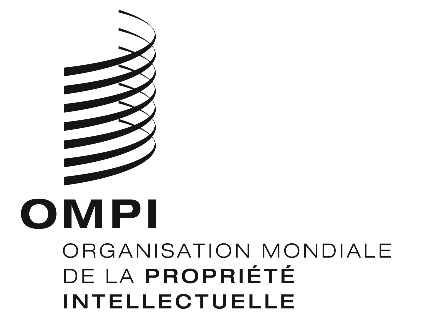 FVA/CE/8/1 PROV.  VA/CE/8/1 PROV.  VA/CE/8/1 PROV.  ORIGINAL :  ANGLAISORIGINAL :  ANGLAISORIGINAL :  ANGLAISDATE : 27 NOVEMBRE 2020DATE : 27 NOVEMBRE 2020DATE : 27 NOVEMBRE 2020